Vào 17 giờ chiều ngày 21/9/2020, Ban Chỉ đạo phòng chống dịch bệnh Covid-19 Thành phố Hồ Chí Minh đã tổ chức họp giao ban trực tuyến về tình hình dịch bệnh diễn ra trên địa bàn.Phó Chủ tịch Thường trực UBND Thành phố Lê Thanh Liêm; Phó Chủ tịch UBND TP Dương Anh Đức chủ trì cuộc họp.Tham dự có các thành viên Ban chỉ đạo Thành phố về phòng, chống dịch Covid-19 và lãnh đạo các quận, huyện, đơn vị tại các điểm cầu trực tuyến. Tình hình dịch bệnh tại TP. Hồ Chí Minh ngày 21/9/2020:- Tổng số trường hợp Covid-19: 77 ca ca phát hiện tại TP. Hồ Chí Minh và 01 ca chuyển viện từ Bệnh viện Bạc Liêu (bệnh nhân 278); tất cả các bệnh nhân đã được điều trị khỏi bệnh.- Số trường hợp nghi ngờ: Hiện có 24 người có triệu chứng viêm hô hấp đang được cách ly theo dõi và xét nghiệm chẩn đoán tại các khu cách ly của các bệnh viện. Không trường hợp nào có triệu chứng nặng, 01 trường hợp dương tính (BN912 tái dương), 18 trường hợp đã có kết quả âm tính, 06 trường hợp còn lại đang chờ kết quả.- Số trường hợp đang cách ly tập trung trong ngày: 779 trường hợp, trong đó: Khu cách ly tập trung của thành phố: 317 người; Cơ sở cách ly tập trung quận, huyện: 10 người; Cách ly tại khách sạn cho các chuyên gia nước ngoài: 452 người; Cách ly y tế đối với người nhập cảnh có bệnh lý: 04 người. Số trường hợp đang cách ly tại nhà/nơi lưu trú trong ngày: 215 người (tổng cộng 36.733 người lũy tích, trong đó có 36.518 người đã qua 14 ngày theo dõi).- Sau khi lọc trùng, từ ngày 22/4/2020 đến nay, đã xét nghiệm kiểm tra cho 5.773 thành viên phi hành đoàn của 1.057 chuyến bay thuộc 18 hãng hàng không quốc tế, trong đó: 5.747 người có kết quả âm tính, 02 người dương tính đã được Bộ Y tế công bố (BN321, BN322); 24 người đang chờ kết quả.- Giám sát hành khách đến thành phố trong ngày: Thực hiện khai báo y tế và đo thân nhiệt của các thành viên tổ bay, thuyền viên và hành khách đến thành phố trong ngày, gồm: 09 chuyến bay quốc tế với 37 thành viên tổ bay, 06 người ngoại giao, 14 chuyên gia, tất cả được chuyển cách ly y tế theo quy định; 170 chuyến bay quốc nội với 22.419 hành khách; 13 tàu hàng hải nhập cảnh với 256 thuyền viên (01 thuyền viên chuyển về BV Pháp Việt) số còn lại được cách ly tại tàu; 06 chuyến tàu lửa với 1.636 hành khách.- Giám sát, sàng lọc các nhóm nguy cơ trong cộng đồng: Đã lấy 382 mẫu xét nghiệm tại 04 trung tâm bảo trợ xã hội (Dưỡng lão Thị Nghè và Bảo trợ người bại liệt, Trung tâm điều dưỡng, Trung tâm Bảo trợ người tàn tật Hiệp Bình Chánh), 994 mẫu xét nghiệm tại chợ Bình Điền, 502 mẫu xét nghiệm tại Công ty TNHH Jabil, 150 mẫu xét nghiệp tại Công ty TNHH NidecTosok, tất cả đều có kết quả âm tính. - Giám sát các trường hợp ca bệnh sau xuất viện và trường hợp sau cách ly tập trung từ các tỉnh trở về TP. Hồ Chí Minh: Đến ngày 17/9/2020, Thành phố Hồ Chí Minh đã có 78 bệnh nhân xuất viện tại Thành phố và 19 bệnh nhân xuất viện ở các bệnh viện tỉnh, thành khác chuyển về để tiếp tục theo dõi. Thành phố đã tổ chức giám sát cho 70 bệnh nhân theo đúng quy định, hướng dẫn của Bộ Y tế (do có 27 bệnh nhân về nước hoặc trở về địa phương ngay sau xuất viện), phát hiện 17 trường hợp dương tính lại sau xuất viện, đến nay có 16/17 đã có kết quả xét nghiệm âm tính và được xuất viện.Đến 11 giờ 30 ngày 20/9/2020, tổng số người hoàn thành cách ly tập trung đã được xác minh đang cư trú trên địa bàn thành phố là 2.314 người, gồm:- 261 người đã kết thúc thời gian theo dõi.- 2.053 người còn đang theo dõi và được xét nghiệm kiểm tra trong đó có: 1.448 người có kết quả xét nghiệm âm tính, 108 người đang chờ kết quả, 497 người chờ lấy mẫu xét nghiệm.Công tác phòng chống dịch bệnh triển khai tiếp theo:-  Triển khai thực hiện Thông báo số 326/TB-VPCP ngày 13 tháng 9 năm 2020 của Văn phòng Chính phủ về kết luận của Thủ tướng Chính phủ Nguyễn Xuân Phúc tại cuộc họp Thường trực Chính phủ về phòng, chống dịch COVID-19; Thông báo số 330/TB-VPCP ngày 15 tháng 9 năm 2020 của Văn phòng Chính phủ về kết luận của Phó Thủ tướng Chính phủ Phạm Bình Minh tại cuộc họp về việc cho phép các chuyến bay thương mại quốc tế thường lệ giữa Việt Nam và một số đối tác.- Chuẩn bị các phương án, quy trình tổ chức cho những người nhập cảnh từ 06 quốc gia và vùng lãnh thổ (Nhật Bản, Hàn Quốc, Trung Quốc, Đài Loan, Lào, Campuchia) tự cách ly, để giám sát y tế sau khi hoàn thành tham gia cách ly tập trung (khoảng 05 ngày) theo hướng dẫn của Bộ Y tế.- Các sở, ban, ngành thường xuyên tổ chức đánh giá an toàn trong phòng chống dịch COVID-19 cho từng lĩnh vực phù hợp với mức độ nguy cơ, yêu cầu chống dịch trong tình hình mới, theo chỉ đạo của Ban Chỉ đạo quốc gia phòng chống dịch COVID-19 và Sổ tay “Hướng dẫn phòng chống dịch COVID-19 tại cộng đồng trong trạng thái bình thường mới” do Bộ Y tế ban hành, đảm bảo chung sống an toàn với dịch bệnh, đáp ứng yêu cầu thực hiện mục tiêu kép; hướng dẫn và kiểm tra, giám sát các cơ sở sản xuất, kinh doanh, dịch vụ thực hiện đầy đủ để đảm bảo an toàn tối đa trong hoạt động, đặc biệt chú trọng việc tuân thủ biện pháp phòng chống dịch bệnh trên những nhóm có nguy cơ cao như nhân viên tiếp tân, thu ngân, người bán hàng, người giao hàng, tài xế phương tiện giao thông công cộng… - Tiếp tục giám sát nguy cơ tiềm ẩn dịch bệnh trong cộng đồng đối với những người có triệu chứng hô hấp, người bệnh nặng tại các cơ sở y tế, người có nguy cơ cao lây nhiễm bệnh (nhân viên y tế, người bán hàng ở siêu thị, chợ đầu mối, nhân viên phục vụ trong cơ sở dịch vụ ăn uống, tài xế phương tiện giao thông công cộng, người lao động trong khu chế xuất – khu công nghiệp, người sống trong ký túc xá…).  - Cập nhật các kịch bản, phương án ứng phó với dịch bệnh phù hợp theo từng cấp độ nguy cơ (bảng màu cảnh báo nguy cơ dịch bệnh); tổ chức đào tạo, tập huấn, diễn tập và chuẩn bị sẵn sàng cơ sở vật chất, nhân lực cho các tình huống dịch bệnh; tiếp tục thực hiện nghiêm việc phòng chống dịch, không để dịch bệnh lây lan trong các cơ sở y tế. Tăng cường và mở rộng triển khai hoạt động khám chữa bệnh từ xa, ứng dụng công nghệ thông tin để thường xuyên hỗ trợ, hướng dẫn các địa phương nâng cao năng lực cán bộ y tế.- Sở Y tế phối hợp với Sở Du lịch và các đơn vị liên quan tổ chức thẩm định thêm 18 cơ sở lưu trú có thu phí nâng tổng số lên 25 khách sạn với quy mô lên 2.329 giường và tiếp tục mở rộng các cơ sở lưu trú để đáp ứng nhu cầu cách ly y tế cho người nhập cảnh trong thời gian tới.	2. Ý kiến chỉ đạo của Phó Chủ tịch Thường trực UBND Thành phố Lê Thanh Liêm 	Phát biểu tại cuộc họp, Phó Chủ tịch Thường trực UBND Thành phố Lê Thanh Liêm đánh giá cao kết quả và quyết tâm trong công tác phòng, chống dịch bệnh Covid-19 của cả hệ thống chính trị Thành phố tuần vừa qua, nhất là việc kiểm soát dịch bệnh khi Thành phố đã có 54 ngày không phát hiện trường hợp mắc Covid-19 trong cộng đồng và tất cả các bệnh nhân đã được điều trị khỏi bệnh. Nhấn mạnh việc các địa phương cần duy trì thường xuyên, liên tục công tác phòng chống dịch bệnh Covid-19 trong thời gian tới, Phó Chủ tịch Thường trực UBND Thành phố Lê Thanh Liêm yêu cầu: Sở Y tế chủ động phối hợp với y tế quận, huyện để triển khai sớm, nghiêm túc các nội dung trong văn bản số 4995 ngày 20/9/2020 của Bộ Y tế về hướng dẫn tạm thời giám sát người nhập cảnh vào Việt Nam. Trung tâm Kiểm soát bệnh tật Thành phố (HCDC) phối hợp với Sở Thông tin Truyền thông, Trung tâm Báo chí nhằm tuyên truyền rộng rãi các nội dung văn bản này trên các phương tiện thông tin đại chúng. để đáp ứng.Để thực hiện mục tiêu kép, vừa chống dịch vừa phát triển kinh tế, các ngành, quận-huyện không được chủ quan lơ là trong phòng chống dịch bệnh, thực hiện tốt thông điệp 5K (khẩu trang, khử khuẩn, khoảng cách, không tụ tập đông người, khai báo y tế).Tiếp tục xem xét cho phép nhập cảnh các chuyên gia, người lao động chuyên môn cao nước ngoài vào làm việc; triển khai hướng dẫn y tế phòng, chống dịch COVID-19 đối với người nước ngoài nhập cảnh vào Việt Nam làm việc dưới 14 ngày đảm bảo tuân thủ các yêu cầu của ngành y tế.Sở Y tế phối hợp với quận, huyện giám sát các cơ sở cách ly tập trung. Sở Y tế làm việc với các đơn vị liên quan để trình sớm danh sách bổ sung cơ sở lưu trú có thu phí trên địa bàn nhằm đáp ứng nhu cầu cách ly y tế cho người nhập cảnh trong thời gian tới.Tiếp tục thực hiện tốt việc xét nghiệm cho người nhập cảnh tại cửa khẩu. Với trường hợp nhập cảnh ngắn ngày cần xét nghiệm nhanh và yêu cầu, theo dõi, giám sát để những trường hợp này không tham gia các hoạt động tụ tập nơi công cộng, như: karaoke, vũ trường, quán bar…Về quy trình giải quyết cho người nhập nhập cảnh là các chuyên gia, người lao động tay nghề cao và các đối tượng có liên quan: các cơ quan, đơn vị chức năng cần bàn bạc thống nhất theo quy định và hướng dẫn của Bộ Y tế, Ban Chỉ đạo Quốc gia về dịch bệnh Covid-19. Sở Lao động Thương binh và Xã hội cần tham mưu cho UBND Thành phố về việc xét duyệt hồ sơ nhập cảnh.Triển khai thực hiện đầy đủ các biện pháp phòng chống dịch bệnh COVID-19 theo hướng dẫn của ngành y tế khi tổ chức hoạt động sự kiện tập trung đông người, hội nghị xúc tiến đầu tư, hội chợ, hội thảo…Bên cạnh việc tập trung phòng chống dịch bệnh Covid-19, ngành Y tế Thành phố cần đẩy mạnh giám sát các bệnh truyền nhiễm khác trên địa bàn.                             TRUNG TÂM BÁO CHÍ THÀNH PHỐ HỒ CHÍ MINH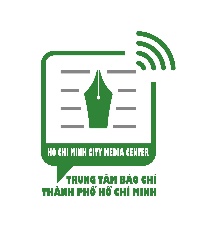 BAN CHỈ ĐẠO PHÒNG CHỐNG COVID-19 THÀNH PHỐ HỒ CHÍ MINHTHÔNG TIN BÁO CHÍ VỀ CÔNG TÁC PHÒNG CHỐNG DỊCH BỆNH COVID-19 TRÊN ĐỊA BÀN THÀNH PHỐ NGÀY 21/9/2020Thông báo số 36